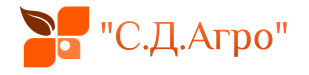 Частная компания SD-Agro поставка и реализация сельскохозяйственной техники по всей России!Частная компания SD-Agro поставка и реализация сельскохозяйственной техники по всей России!Частная компания SD-Agro поставка и реализация сельскохозяйственной техники по всей России!Частная компания SD-Agro поставка и реализация сельскохозяйственной техники по всей России!Частная компания SD-Agro поставка и реализация сельскохозяйственной техники по всей России!Частная компания SD-Agro поставка и реализация сельскохозяйственной техники по всей России!Тел.: 8-930-417-50-17  Дмитрий  E-mail: sdagro36@gmail.com  Сайт : http://cd-agro.ru/Тел.: 8-930-417-50-17  Дмитрий  E-mail: sdagro36@gmail.com  Сайт : http://cd-agro.ru/Тел.: 8-930-417-50-17  Дмитрий  E-mail: sdagro36@gmail.com  Сайт : http://cd-agro.ru/Тел.: 8-930-417-50-17  Дмитрий  E-mail: sdagro36@gmail.com  Сайт : http://cd-agro.ru/Тел.: 8-930-417-50-17  Дмитрий  E-mail: sdagro36@gmail.com  Сайт : http://cd-agro.ru/Тел.: 8-930-417-50-17  Дмитрий  E-mail: sdagro36@gmail.com  Сайт : http://cd-agro.ru/№ЦенаЦенап/пНаименованиеНаименованиеМаркаруб.РФруб.РФБороны зубовые универсальные:Бороны зубовые универсальные:Бороны зубовые универсальные:Бороны зубовые универсальные:Бороны зубовые универсальные:Бороны зубовые универсальные:1Борона зубовая универсальная 12 метровБорона зубовая универсальная 12 метровБЗУ-12270 000270 0002Борона зубовая универсальная 14 метровБорона зубовая универсальная 14 метровБЗУ-14300 000300 0003Борона зубовая универсальная 16 метровБорона зубовая универсальная 16 метровБЗУ-16345 000345 0004Борона зубовая универсальная 18 метровБорона зубовая универсальная 18 метровБЗУ-18380 000380 0005Борона пружинная универсальная 14 метровБорона пружинная универсальная 14 метровБПУ-14380 000380 0006Борона зубовая универсальная 14 метров (без борон)Борона зубовая универсальная 14 метров (без борон)250 000250 0007Борона зубовая универсальная 18 метров (без борон)Борона зубовая универсальная 18 метров (без борон)300 000300 0008Борона зубовая усиленная Уголком, средняя 40 кгБорона зубовая усиленная Уголком, средняя 40 кг4 0004 0009Борона зубовая усиленная Уголком, тяжелая 50 кгБорона зубовая усиленная Уголком, тяжелая 50 кг5 0005 000